Zoom keyboard shortcuts for iOSIf you are using an iPad with a keyboard, the following shortcuts are available in a Zoom meeting.IndexMost keyboard shortcuts use a combination of keys to achieve the task.  In each table we have included the keyboard shortcuts for the most relevant keyboard layout. Below is an index of the alternative keys between Apple and windows keyboards.End of documentActionKeyboard ShortcutMute/unmute my audioCommand + Shift + AStart/Stop my videoCommand + Shift + VDisplay/hide chatCommand + Shift + HMinimize meetingCommand + Shift + MDisplay/hide manage participantsCommand + UClose the front window, such as the participants or meeting settings windowCommand + WApple/Mac KeyWindows KeyControlCtrlOption  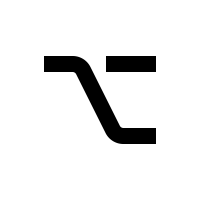 AltCommand (cloverleaf)  ⌘Windows  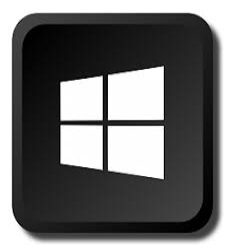 DeleteBackspaceReturnEnterVisibility Scotland is the trading name of GWSSB (formerly Glasgow and West of Scotland Society for the Blind). GWSSB is a company registered in Scotland, limited by guarantee with its registered office at 2 Queen’s Crescent, Glasgow, being a recognised Scottish Charity. Registered number SC116552. Scottish Charity Number SC009738.